The research project was supported by the Hellenic Foundation for Research and Innovation (H.F.R.I.) under the “………………………” (Project Number: ……….).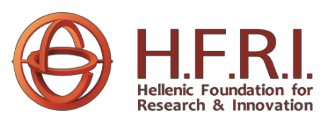 